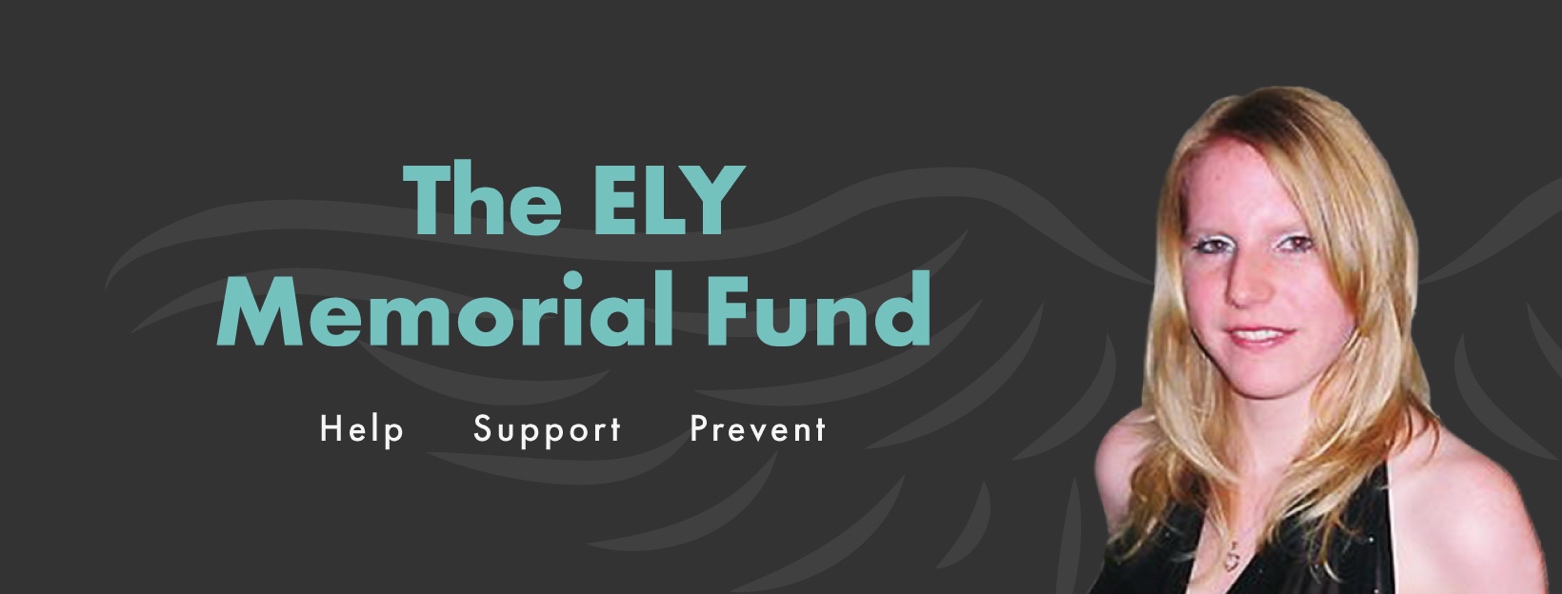 Registered Charity No: 1148535ELY Charity Golf Day 2020

Burghill Valley Golf Club on Saturday 18th July 2020
Entry costs £140 for any four ball team and includes
bacon roll, coffee, golf and 2 course meal
There will also be team trophies and a raffle Please complete the form and return with the entry fee to 
Ange Tyler, 3 Avocet Road, Holmer, Hereford, HR4 9WA by 1st July 2020.   
If you wish to pay by BACS please contact me via email: hugs4u@ely-memorial-fund.org.ukTeam NameIndividual Names Email address of Team Captain    Preferred Tee Time Between9.30 – 1.30pmHandicap